Big News to share from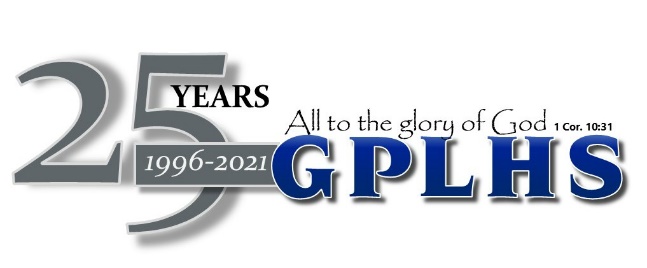 Great Plains LutheranHigh School!The 2020-2021 school year is the 25th year in the history of Great Plains Lutheran High School. For 25 years GPL has offered families in the Watertown area, as well as families living in eastern South Dakota and beyond, a Christian high school option in which students are encouraged and prepared to positively impact their communities and world through lives of Christian service.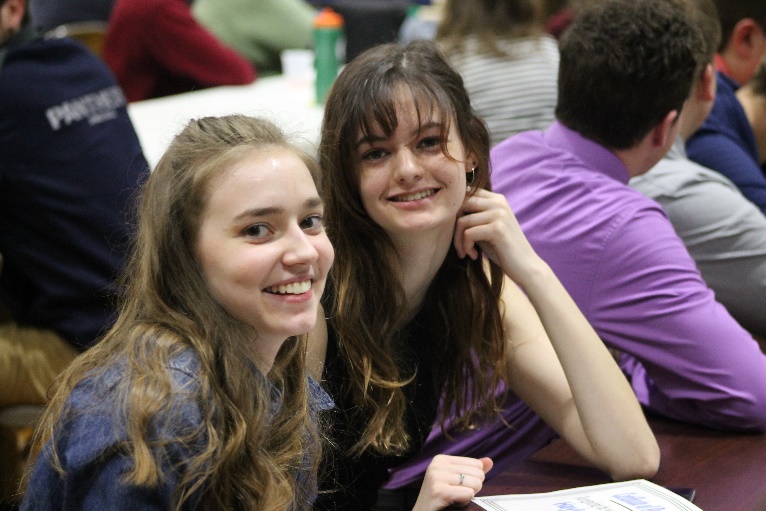 Throughout the year we are celebrating the many ways we have been blessed since opening in 1996. We invite you to join us in thanking God as we celebrate 25 years of ministry – All to the glory of God.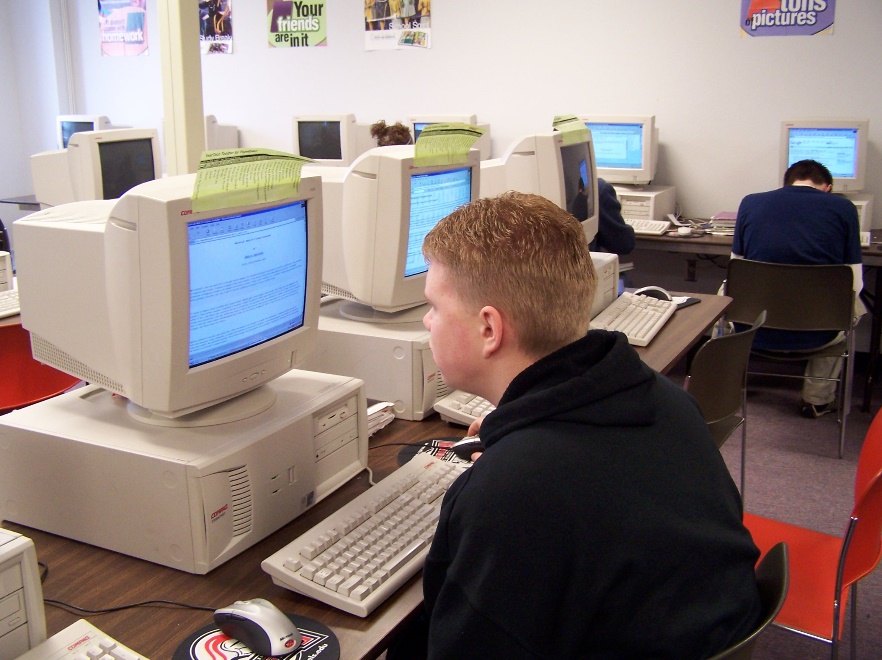 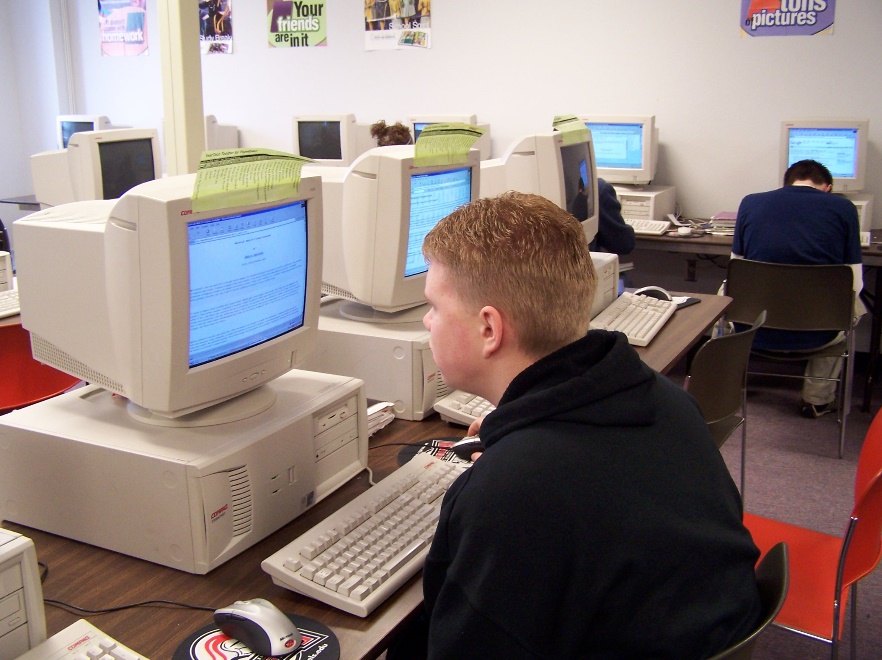 We hope you take a few minutes to enjoy this GPL25 video produced by Elijah Grams Class of 2022 and narrated by Aiden Holien Class of 2018. We look forward to celebrating this anniversary with you throughout the school year. Please turn to the back side of this sheet for a complete listing of activities to add to your calendar.Along with our 25th anniversary celebrations we are also happy to share that the ground breaking for our building expansion was held on July 25th. Our construction timeline will have building completed in the fall of 2021! Stop by anytime for a tour of the school. For more information about the expansion project visit gplhs.org/united-in-praise.For more details go to www.gplhs.org/gpl25Oct. 9, 2020—		Homecoming 2020Panther for a Day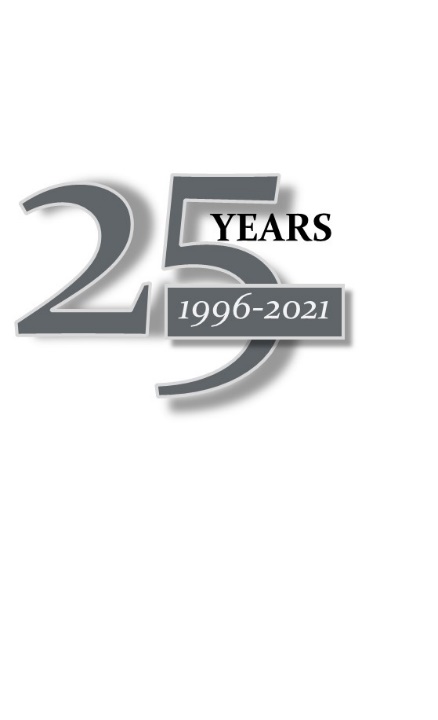 Pep Rally 2 p.m.Tailgate Supper at the Stadium Jr. High Game 4 p.m.High School Game 6 p.m.Dance and Bonfire	Nov. 14, 2020—		Fall Festival—1:30 to 6:00 p.m.Live and Silent AuctionChildren’s GamesDinner and EntertainmentMar. 5-6, 2021—	GPLHS Basketball TournamentCompetitive BracketRecreational BracketTours available upon requestJuly 30-31, 2021—	Anniversary CelebrationLook for your invitation– please RSVPFriday, Welcome Reception 4-6 p.m.Saturday, Activities starting @ 1 p.m. - Devotion 1 p.m. - Family Activities 2-5 p.m. - Supper 5 p.m. - Koiné Concert 6 p.m. - Bonfire 7:30 p.m. - Fireworks @ dusk